                 13.06.2019  года                         пгт. Рыбная Слобода                  № 102пгО внесении изменений в Положение об Общественном Совете по проведению независимой оценки качества условий оказания услуг организациями в сфере культуры и образованию Рыбно-Слободского муниципального района Республики Татарстан, утвержденное постановлением Главы Рыбно-Слободского муниципального района Республики Татарстан от 11.03.2019 №54пг                                                                 В целях приведения муниципального нормативного правового акта в соответствие с законодательством, в соответствии с Законом Российской Федерации от 09.10.1992 №3612-1 «Основы законодательства Российской Федерации о культуре», руководствуясь Уставом Рыбно-Слободского муниципального района Республики Татарстан, ПОСТАНОВЛЯЮ:
      1.Внести в Положение об Общественном Совете по проведению независимой оценки качества условий оказания услуг организациями в сфере культуры и образованию Рыбно-Слободского муниципального района Республики Татарстан, утвержденное постановлением Главы  Рыбно-Слободского муниципального района Республики Татарстан от 11.03.2019 №54пг                                                                  следующие изменения:       пункт 3.9 раздела 3 дополнить предложением следующего содержания:      «- представители общественных объединений, осуществляющих деятельность в сфере культуры, а также руководители (их заместители) и работники организаций, осуществляющих деятельность в указанной сфере.».      2. Настоящее решение разместить на официальном сайте Рыбно-Слободского муниципального района Республики Татарстан в информационно-телекоммуникационной сети Интернет по веб-адресу: http://ribnaya-sloboda.tatarstan.ru и на «Официальном портале правовой информации Республики Татарстан» в информационно-телекоммуникационной сети Интернет по веб-адресу: http://pravo.tatarstan.ru.      3. Контроль за исполнением настоящего положения возложить на заместителя руководителя Исполнительного комитета Рыбно-Слободского муниципального района Республики Татарстан по социальным вопросам А.К. Вафину (по согласованию).Глава Рыбно-Слободскогомуниципального района        Республики Татарстан                                                                И.Р. ТазутдиновГЛАВА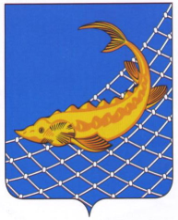 РЫБНО-СЛОБОДСКОГОМУНИЦИПАЛЬНОГО РАЙОНАРЕСПУБЛИКИ ТАТАРСТАНТАТАРСТАН РЕСПУБЛИКАСЫБАЛЫК БИСТӘСЕМУНИЦИПАЛЬ РАЙОНЫНЫҢБАШЛЫГЫПОСТАНОВЛЕНИЕКАРАР